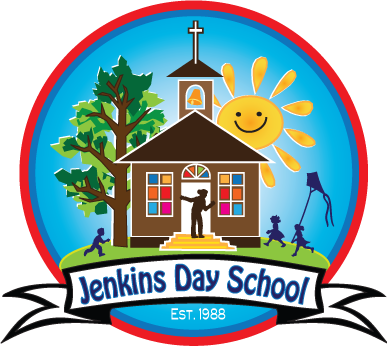 Child’s Name:_______________________________________ Date of Birth:_________________________Name of Parent/Guardian(s):________________________________________________________________Names and Ages of Siblings:________________________________________________________________Home Address: __________________________________________________________________________Home Phone: ___________________________	Cell Phone:______________________________________Email Address:___________________________________________________________________________Father Occupation/Place of Employment:_______________________________________________________Mother Occupation/Place of Employment:_______________________________________________________Emergency Contact: ______________________________	Phone: ______________________________To insure the safety of your child, 	___________________________________________________________please list other adults to whom your 	_____________________________________________________child may be released:			_____________________________________________________Immunizations Current?:   Yes    No		Physician:_________________ Phone Number: _______________Do you have a church home?:   Yes     No    Where?:____________________________________________Has your child ever attended a program before?  Yes   No   Where?:________________________________Allergies and Reactions:_____________________________________________________________________Normal Nap Time?_____________________ How does your child like to be comforted?__________________Is your child able to:  Walk?	   Yes	     No		Feed Themselves?	Yes	NoCommunicate with others?   Yes	No	 Toilet Trained?   Yes     No   Comments:____________________Favorite Activities, Food, etc: _______________________________________________________________How do you handle discipline at home?__________________________________________________________Child’s Normal Disposition (ie. Quiet, Active, Outgoing, etc):________________________________________Additional Comments/Information:_____________________________________________________________Please attach the $75.00 annual registration fee and $50 supply fee with this form.  Checks should be made payable to Jenkins Day School.  The fees will only be refunded in the event we are unable to place your child. Daily tuition rates are $24.00 for first child, $22 for additional children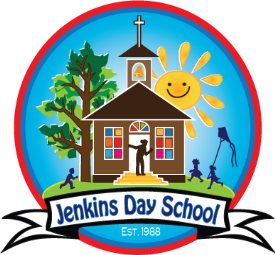 RELEASE FORMDate: _____________________________Child’s Name: _________________________________________________________Name of Parent/Guardian(s):______________________________________________Name of Physician: __________________________ Phone Number:_______________I, ________________________________________ give permission to Jenkins Day School to take whatever emergency (ex. First Aid, Disaster evacuation, etc) measures judged necessary to insure the care and protection of my child while under the supervision of the staff.  In case of a medical emergency, I understand that my child may/will be transported to the nearest hospital by the local emergency unit for treatment if deemed necessary.  I understand that payment for emergency medical treatment will be the responsibility of the parents/guardian’s medical, dental or accident insurance or in such instances where insurance is not available, the treatment will be the sole responsibility of the parent/guardian.  I, hereby, understand that Jenkins Day School will not be held liable for accidents or injuries that might occur.  I further relieve the church and its staff of any responsibility for any injury my child or I may incur while on property.I have received a copy of the JDS Handbook Policies and Procedures and agree to the guidelines set forth.  By enrolling in Jenkins Day School, I understand that they are not a “drop-off” childcare and I will be responsible for paying the full month’s tuition, even when my child is not present.Parent/Guardian Signature:________________________________________________One of the most exciting promotional tools used in childcare is the use of photos showing your children in action.  Please indicate if we may use pictures of your child for use in future publications, newsletters, brochures, multimedia presentations, JDS website and church website and store these photos on discs for purposes of archiving.  Yes, you may use my child’s photo: Parent/Guardian Signature:_________________________________No, you may NOT use my child’s photo: Parent/Guardian Signature:_____________________________